Dětský domov dolní čermná 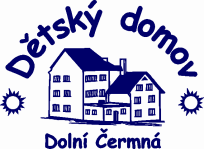 						Dodavatel: 	Vaše značka:	Naše značka:	Vyřizuje: 	Dolní Čermná dne:		Iva Vašíčková	    07. 12. 2023	Objednávka č. 42/2023Předmět objednávky: Objednáváme u Vás osobní automobil Volkswagen Touran 1,6 TDI 85kW, VIN: …………………….. v hodnotě 455.500,- KčInformace pro dodavatele:Nebude-li číslo objednávky uvedeno na faktuře, nebude faktura uznána jako závazek.Dodavatel si je vědom, že se podílí na dodávkách zboží nebo služeb hrazených z veřejných prostředků, tudíž ve smyslu § 2 písm. e) zákona č. 320/2001 Sb., o finanční kontrole ve veřejné správě, ve znění pozdějších předpisů, je osobou povinnou spolupůsobit v případě potřeby při výkonu finanční kontroly.Dodavatel se přijetím této objednávky zavazuje při dodávkách zboží a služeb dodržovat právní a ostatní předpisy k zajištění bezpečnosti a ochrany zdraví při práci (§ 349 odst. 1 zákona č. 262/2006 Sb., zákoníku práce, ve znění pozdějších předpisů).Fakturační údaje:Objednatel není plátcem DPHDětský domov Dolní ČermnáDolní Čermná 74561 53 Dolní ČermnáIČO: 708 577 17Ing. Iva Vašíčkováúčetní DDAUTO HOLDING s.r.o.Kamýcká 40/7160 00 Praha 6Školní jídelna MADORETB. Smetany 493, Lanškroun 563 01